What are the alternatives to the proposed Medical Cannabis Cultivation and Commerce Ordinance?The County’s draft environmental impact report provides some alternatives to the proposed project to regulate commercial cannabis grows. These alternatives are supposed to reduce possible significant impacts while still meeting the goals of the project. Alternative 1 : No Project This option would allow the Urgency Ordinance to expire without replacement with a local ban or local regulations.  Some critics of this approach are concerned that illegal grows will continue, and that the County would return to the chaos we had before the Urgency Ordinance. Alternative 2 : Ban on Cannabis Operations This option would ban commercial cannabis grows in Calaveras County, while allowing small indoor grows for personal use. Some critics of this approach are concerned that illegal cannabis-related activity will continue in spite of the ban, due to a lack of funding for enforcement.  A potential outcome of a ban could be the elimination of two major funding sources: the permit application fee and the Measure C canopy tax. Thus, detailed fiscal analysis is needed to identify both the costs and revenue sources associated with implementing a ban. Alternative 3: Reduced Zones / 25% Reduced Operations This alternative seeks to improve to the proposed regulatory project in that it eliminates commercial cannabis cultivation in Rural Residential (RR) zones. Some critics of this approach are concerned that it does not go far enough to limit the number of grows. If over 500 grows were approved, implementation of this option could overwhelm the planning department, code compliance, and the sheriff; resulting in adverse impacts to residents. Additional Alternatives Needed  The CPC and others have suggested additional alternatives the County should consider to more effectively address concerns people expressed about the adverse impacts of commercial cannabis grows. To read the alternatives provided by the CPC and others, please refer to submitted comments on the DEIR at http://cannabis.calaverasgov.us/CEQA/Comments or refer to the Planning Department page on the Calaveras County website. The Board of Supervisors will make its final decision soon.If you care about this issue, send your input to the Board of Supervisors: Clerk of the Board of Supervisors, 891 Mountain Ranch Road, San Andreas, CA 95249 or ‘DSeverud@co.calaveras.ca.us. The Community Action Project encourages all people affected by this decision to work with the County to draft a clear, effective, and legally sufficient ordinance that will meet the needs of each community. To receive regular action alerts on this topic, add yourself to our email list at www.calaverascap.com.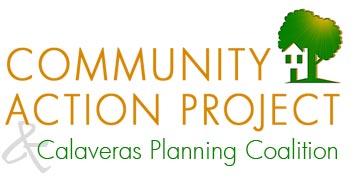 P.O. Box 935, San Andreas, CA 95249 ● (209) 772-1463 ● www.calaverascap.com